Meeting Report - BoGJanuary 7, 2020.************************.Board of Governors Members: Stefan Mozar,  John Allen,   Murlin Marks,  Daniece Carpenter,  Mike Nicholls,  Steli Loznen,  Ken Kapur,   Wen-Chung Kao,  Lei Wang,  Michael Anderson,  Daren Slee,  Bansi Patel,  V. Jayaprakasan,  Catherine Pell,  Kim Fung (KF) TsangParticipants: Stefan Mozar,  John Allen,    Daniece Carpenter,  Mike Nicholls,  Steli Loznen,  Ken Kapur,  Daren Slee,  Call to order _9:05___am Central USA timeAdjourn        _10:02__am Central USA time	Welcome: No items to add to the agendaApproval of Agenda – Motion made and passed	Housekeeping and Secretary's Report:Previous Meeting Report was circulated	Working item Topics: BoG ElectionElection results are in process at IEEEDate of BoG May Face to Face meetingThe meeting will be held on Monday, May 11 ConferencesWork on consolidating the conferences We have 3 separate conferences nowAsiaAsia conference is starting to growConsidering S. Korea for a conference in 2021China conference attendees are mainly academicsConsidering Japan for a future conferenceMagazineCompleting the documentation for establishing a magazineWill present at the TAB meeting for February meeting if possible, or the June meetingMet with Nancy Levenson, MITNancy  runs a conference with >300 papersProposing that we use some of the papers for publicationAlso look to sign a MOU with MIT for collaborationHer department is a world leader for system safety and software safetyASQPossible collaboration for a certification for product safetySenior membersPropose to market senior membershipUse our network to help promote candidates Fellow committeeWill be submitting 2 nominations this yearBoG meetingProposed a bimonthly BoG meeting with other months concentration with individual areaFebruary meetings will concentrate on conferences	Past President's Report: Compliance 101Proposes to concentrate on developing furtherHave applied to EMC Symposium for 2020 to present a workshopWould like to contact some universities	Treasurer's Report:  Awaiting preliminary information from IEEEVPs should submit expected 2020 expenditure estimates to Murlin and StefanBudget items for 2021 should also be submitted to start planningExpecting an income from IEEE investment performanceTreasurer’s Report:  ____________	VP Member Services:  Chapter Chair meetings are continuingCorporate Connections presentation material has been developedPromotions for new members and Senior MembersVirtual Chapter is the fastest growing chapterReceived an email with request to update website for IndiaMember Services Report:  __________________	VP Technical Activities :  Distinguished Lecturer programProgram started with 2 DL’s John asked how could he apply to be a DL for Compliance 101Mentoring ProgramDocuments circulated to BoardReady to post announcements to websiteTechnical Activities Report:  ________________	VP Communications:  Discussion on offering a certification for product safetyStefan to put some thoughts togetherSeveral positions for new or existing board members listed in the reportFinal 2019 Newsletter publishedBoard elections to be completed on January 10, 2020Looking for volunteer reporters for the upcoming Symposiums and conferencesSend all events to be added to the PSES 2020 CalendarCommunications Report:  ______________	VP Conferences:  No report	LIAISON Reports Discussed various opportunities for liaisons	Old BusinessNo Old Business	New BusinessNo new Business	Concluding Remarks	Adjourn  2020 MeetingsFace to Face Meetings - 20202020 Symposium (May 12-14)  – May 11, 2020 - ChicagoFall meeting  -  Fall conference – Location TBD – Date TBDMonthly Web ConferencesFirst Tuesday of each month – 9:00 AM-  Central US timeWeb Conference ScheduleJanuary 7 - BoGFebruary 4 – ExCom Focus ConferencesMarch 3  - BoGApril 7 – ExCom Focus May 5   - BoGJune 2 – ExCom FocusJuly 7  - BoGAugust 4  – ExCom FocusSeptember 1  - BoGOctober 6 – ExCom FocusNovember 3  - BoGDecember 1 – ExCom FocusReminder – USA Daylight Saving Time BEGINS on March 8, and ENDS on November 1, 2020. 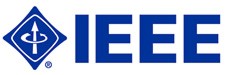 IEEE Product Safety Engineering Society 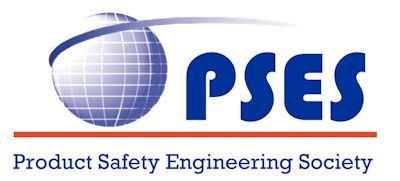 